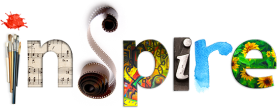 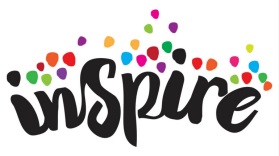 CHALLENGELEARNING INTENTIONSUCCESS CRITERIASKILLSFor homework, your challenge is to research a person of your choice that you think is extraordinary. Your person could be famous, or may be a friend or family member. You will then prepare a talk that you will share with the class. It should last between 2 – 5 minutes.Presentations will take place during the week beginning 11.2.19.We are learning to use our research skills to find out relevant facts about a person. We are learning to present information to an audience.- I can choose an appropriate way to present my information (e.g. a poster, a video, a PowerPoint presentation etc.)- I can use appropriate tone, pace and volume when speaking- I can maintain appropriate eye contact with my audienceMy talk will include:- an introduction to my extraordinary human and why I chose them- key information about their life- what challenges they have overcome- how they have inspired meSkills:ResearchCommunicationPresentation